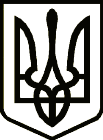 УКРАЇНАСРІБНЯНСЬКА СЕЛИЩНА РАДАРІШЕННЯ( чотирнадцята сесія восьмого скликання)04 лютого 2022 року     								смт СрібнеПро внесення змін до рішеннятринадцятої сесії восьмого скликання селищної ради від 24.12.2021 "Про бюджет Срібнянськоїселищної територіальної громади на 2022 рік"(25530000000)
(код бюджету)Відповідно до частини 7 статті 78 Бюджетного кодексу України, керуючись статтею 25, пунктом 23 частини 1 статті 26, статтею 59,73 Закону України "Про місцеве самоврядування в Україні",  селищна рада вирішила:       1. Внести зміни до рішення тринадцятої сесії восьмого скликання селищної ради від 24.12.2021 "Про бюджет Срібнянської селищної територіальної  громади  на 2022 рік", а саме:       1.1. Пункти 1-2 викласти в новій редакції:       “1. Визначити на 2022 рік:        доходи селищного бюджету у сумі 110 731 270 гривень, у тому числі доходи загального фонду селищного бюджету – 108 670 970 гривень та доходи спеціального фонду селищного бюджету – 2 060 300 гривень згідно з додатком 1 до цього рішення;       видатки селищного бюджету у сумі  113 786 513,06 гривень, у тому числі видатки загального фонду селищного бюджету – 111 571 632,78 гривень та видатки спеціального фонду селищного бюджету – 2 214 880,28 гривень;       повернення кредитів до селищного бюджету у сумі 54 160 гривень, у тому числі повернення кредитів до спеціального фонду селищного бюджету – 54 160 гривень;       надання кредитів з селищного бюджету у сумі 74 160 гривень, у тому числі надання кредитів із загального фонду селищного бюджету – 20 000 гривень та надання кредитів із спеціального фонду селищного бюджету –        54 160 гривень;        профіцит за загальним фондом селищного бюджету у сумі 17 330 гривень згідно з додатком 2 до цього рішення;       дефіцит за спеціальним фондом селищного бюджету у сумі 17 330 гривень згідно з додатком 2 до цього рішення;       оборотний залишок бюджетних коштів селищного бюджету у розмірі  43 402 гривень, що становить 0,04 відсотки видатків загального фонду селищного бюджету, визначених цим пунктом;       “2. Затвердити бюджетні призначення головним розпорядникам коштів  селищного бюджету на 2022 рік у розрізі відповідальних виконавців за бюджетними програмами згідно з додатками 3,4 до цього рішення.”       1.2. В пункті 5 цифри "12 304 130 " замінити на "14 653 630".       2. Додатки № 2-3, 5,7 до рішення другої сесії восьмого скликання  селищної ради від 24.12.21 року “Про бюджет Срібнянської селищної територіальної громади на 2022 рік” викласти  у новій редакції.       Додатки № 1-7 до цього рішення є його невід’ємною частиною.       3. Контроль за виконанням цього рішення покласти на постійну комісію селищної ради з питань бюджету, соціально-економічного розвитку та інвестиційної діяльності.Селищний голова                                                              Олена ПАНЧЕНКО